Edge Computing Dynamics: Challenges, Benefits and Evolving Applications in a Connected World Mariselvam A K1, Jothy N2, Komala James3, Premalatha J41,2,3,4 Department of Electronics and Communication Engineering, SRM Valliammai Engineering CollegeABSTRACTEdge computing is a transformative computing paradigm designed to bring data processing, analysis, and decision-making closer to the source of data generation. It contrasts with traditional cloud computing, which relies on centralized data centers. In edge computing, computation occurs at the "edge" of the network, where devices and sensors are located. This decentralized approach offers numerous advantages: reduced latency, real-time responsiveness, enhanced privacy, improved bandwidth efficiency, and the ability to operate in disconnected or intermittently connected environments. At its core, edge computing optimizes data handling by processing information locally before transmitting it to remote servers, thus reducing the need for constant data transfer. This is particularly vital for applications requiring immediate actions, like autonomous vehicles or industrial automation, where split-second decisions can avert disasters. Furthermore, edge computing's ability to filter, preprocess and analyze data on-site improves the overall efficiency of data utilization. By distributing computational tasks across the network, edge computing achieves a more resilient architecture, mitigating the risks associated with single points of failure. Industries ranging from manufacturing and healthcare to smart cities and retail stand to benefit from the advantages offered by edge computing. This shift towards localized processing not only enhances operational efficiency but also paves the way for innovations that thrive on quick response times and real-time insights. In a world characterized by an explosion of data and the demand for instant results, edge computing emerges as a pivotal solution, reshaping and harness the power of information. Ultimately, this chapter serves as a gateway into the world of edge computing – a world where proximity to data is power, where latency is minimized, and where the fusion of data and computation unfolds at the edge, reshaping the landscape of modern computing.Keywords: Edge Computing, Architecture, Data Analysis, Decision making,  Modern ComputingIntroductionEdge computing is a distributed computing paradigm that brings computation and data storage closer to the source of data generation, rather than relying solely on centralized cloud infrastructure. In traditional cloud computing, data is sent to a remote data center for processing and analysis. Edge computing, on the other hand, moves some of this processing and analysis closer to where the data is generated, which is often referred to as the "edge" of the network.The main idea behind edge computing is to reduce latency, improve real-time processing capabilities, and save bandwidth by processing data closer to where it's needed. This is particularly important in scenarios where quick response times are crucial, such as in industrial automation, Internet of Things (IoT) devices, autonomous vehicles, healthcare monitoring, and more.Edge Computing Functional Flow DiagramThe simplified flow diagram illustrating the components and flow of data in an edge computing architecture is shown in Fig. 1In this block diagram:Data Source: In edge computing, the "data source" refers to the devices or sensors that generate data at the edge of a network. These devices collect various types of information, such as sensor readings, images, videos, environmental data, user interactions, and more. The data generated by these sources is then processed, analyzed, and sometimes acted upon locally at the edge, rather than being sent immediately to a centralized cloud infrastructure.Data sources in edge computing can be diverse and can include:IoT Devices: Internet of Things (IoT) devices, such as temperature sensors, humidity sensors, motion detectors, smart thermostats, smart appliances, and wearable health trackers, generate data related to various physical parameters and conditions.Cameras: Surveillance cameras, security cameras, and even smartphones with cameras capture images and videos that can be processed and analyzed at the edge. This is particularly important for applications like video surveillance and real-time image recognition.Environmental Sensors: Sensors placed in industrial environments, agricultural fields, or other locations can provide data on factors such as air quality, soil moisture, and pollution levels.Autonomous Vehicles: Self-driving cars and autonomous drones are equipped with a multitude of sensors (lidar, radar, cameras) that generate data about their surroundings, enabling them to make real-time decisions.Point-of-Sale Terminals: Retail environments utilize point-of-sale terminals that capture customer transactions, inventory data, and sales patterns.Healthcare Devices: Wearable devices like fitness trackers and medical devices such as heart rate monitors gather data related to users' health and activity levels.Industrial Machinery: Manufacturing equipment and industrial machines can generate data about their performance, health, and efficiency.Energy Monitoring Systems: Smart meters and energy monitoring systems collect data about energy consumption, helping to optimize energy usage.Smart Grid Infrastructure: In the context of energy distribution, smart grid infrastructure can include various sensors and devices that monitor power distribution and manage grid stability.Agricultural Sensors: Sensors in agricultural settings can provide data about soil conditions, weather, and crop health, aiding in precision agriculture practices.These data sources generate vast amounts of information in real-time. Edge computing allows for the processing, analysis, and response to this data to happen at or near the source of generation, reducing latency, improving decision-making, and enhancing overall efficiency. It's important to note that different edge computing applications may require specific types of data sources and processing capabilities tailored to their unique requirements.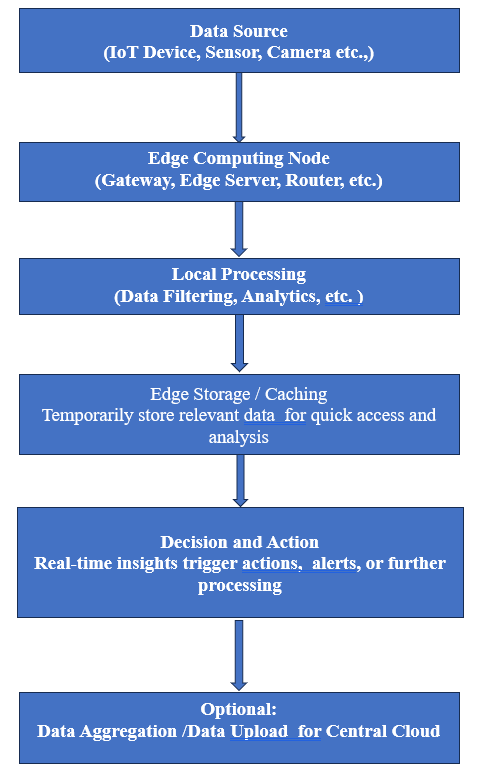 Fig. 1 Flow Diagram of Edge Computing2. Edge Computing Node: This is the edge device responsible for processing and managing the data locally. It could be a gateway device, edge server, or router that acts as a local processing hub. An edge computing node, often simply referred to as an "edge node," is a fundamental component within an edge computing architecture. It plays a crucial role in processing and managing data locally, closer to the data source, rather than relying solely on centralized cloud resources. Edge nodes are strategically placed within the network to enable faster data processing, reduce latency, and support real-time applications. Function and Features:Data Processing: Edge nodes are equipped with computational resources (CPU, GPU, FPGA, etc.) to process data generated by local devices or sensors. They can perform various tasks such as data analytics, filtering, transformation, and running algorithms.Real-Time Decision Making: Edge nodes enable real-time decision-making by processing data on-site, which is essential for applications where immediate responses are critical, such as autonomous vehicles, industrial automation, and healthcare monitoring.Data Storage: Many edge nodes have local storage capacity for temporarily storing data that needs to be analyzed or transmitted. This local storage can also serve as a buffer to accommodate intermittent connectivity or enable caching of frequently accessed data.Connectivity: Edge nodes are designed to communicate with both local devices and a central cloud infrastructure. They act as intermediaries, relaying processed data to the cloud when necessary or fetching updates from the cloud.Security: Edge nodes often include security features to protect data and ensure secure communication. This is particularly important as edge nodes are located at the network's perimeter, making them susceptible to security breaches if not properly safeguarded.Network Communication: Edge nodes facilitate communication between devices, sensors, and the central cloud. They manage data routing, filtering, and aggregation before transmitting relevant information to the cloud or other edge nodes.Latency Reduction: By processing data locally, edge nodes significantly reduce the round-trip time required to send data to a central data center and receive a response. This reduction in latency is crucial for applications that require rapid decision-making.Scalability: Edge nodes can be deployed in a distributed manner, allowing the architecture to scale according to the needs of the network and the application.Diverse Applications: Edge nodes cater to a wide range of applications, from industrial automation and smart cities to healthcare and retail. Each application has unique requirements that influence the capabilities of the edge node.3. Local Processing : Local processing in edge computing refers to the practice of performing data processing, analysis, and computation at or near the data source, which is often referred to as the "edge" of the network. Instead of sending all data to a centralized cloud infrastructure for processing, local processing involves handling some of the computational tasks locally on edge devices or nodes. This approach has several benefits, including reduced latency, improved real-time decision-making, enhanced privacy, and bandwidth efficiency. Key Aspects of Local Processing:Data Filtering and Preprocessing: Raw data generated by sensors, devices, or other sources often contains noise, redundant information, or irrelevant data points. Local processing involves filtering and preprocessing the data to extract relevant information and remove unnecessary elements.Real-Time Analytics: Local processing enables the execution of data analytics algorithms on the edge devices. These algorithms can provide immediate insights and actionable information without the delay associated with sending data to a remote data center.Faster Response Times: By processing data locally, edge devices can provide faster responses to events or triggers. This is crucial for applications like autonomous vehicles, where split-second decisions are necessary for safety.Latency Reduction: Local processing significantly reduces the time it takes for data to travel back and forth between edge devices and a central cloud. This reduction in latency is particularly important for time-sensitive applications.Bandwidth Efficiency: Not all data generated by edge devices needs to be transmitted to the cloud. Local processing can filter and aggregate data, sending only the most relevant or summarized information to the cloud. This conserves bandwidth and reduces network congestion.Privacy and Security: For applications involving sensitive data, local processing can enhance privacy and security. Data can be analyzed and anonymized locally without the need to transmit raw data over potentially insecure networks.Offline Operation: Local processing enables edge devices to operate autonomously even when disconnected from the central network. This is valuable for scenarios where constant connectivity is not guaranteed.Local processing in edge computing allows for efficient utilization of computational resources and quicker insights, making it ideal for applications where immediate processing and response are critical. It complements the broader edge computing architecture by balancing the distribution of processing tasks between edge nodes and central cloud infrastructure.4. Edge Storage/Caching: Edge storage and caching are essential components of edge computing that play a significant role in optimizing data processing, reducing latency, and enhancing the overall performance of edge devices and nodes. They involve temporarily storing data locally at the edge, closer to the data source, to facilitate faster access, analysis, and response. Key aspects of edge storage include:Edge storage refers to the local storage capacity available on edge devices or nodes. This storage is used to hold data that is generated by the devices or sensors and is awaiting processing, analysis, or transmissionData Buffering: Edge storage acts as a buffer for incoming data streams. This ensures that data is not lost or discarded if there's a temporary interruption in connectivity between the edge device and the central cloud.Preprocessing: Data can be preprocessed and filtered locally before being sent to the central cloud for further analysis. This helps reduce the volume of data that needs to be transmitted, saving bandwidth.Real-Time Access: By having the data available locally, edge devices can access and process it quickly without the delays associated with transmitting data to a remote location.Offline Operation: Some edge devices, like IoT sensors, might experience periods of network disconnection. Edge storage enables these devices to continue capturing data even when offline, and then upload the data when the connection is restored.Key aspects of caching include:Caching involves storing frequently accessed or recently used data at the edge for faster retrieval. Caching can be implemented to store data that is relevant to local processing tasks or for frequently requested data that is shared among multiple edge devices.Reduced Latency: Cached data can be retrieved almost instantaneously, significantly reducing the time it takes to access information that's needed frequently.Bandwidth Efficiency: When edge devices require data that is already cached locally, there's no need to request it from the central cloud, saving bandwidth and reducing network congestion.Improved Response Times: Cached data allows edge devices to respond quickly to requests, enhancing user experiences and enabling real-time decision-making.Data Distribution: In some cases, data that is cached on one edge device can be shared with neighboring devices, further optimizing resource utilization.Edge storage and caching enhance the responsiveness of edge devices and nodes, enable efficient data usage, and support applications that require quick access to data without relying solely on the central cloud. They are key components in creating a robust and efficient edge computing architecture.5. The Decision and Action: The decision and action  phase in edge computing empowers edge devices to be more intelligent and responsive, enabling them to make critical decisions in real-time without relying on continuous communication with a central cloud. This responsiveness is particularly valuable for applications where quick reactions are necessary to ensure safety, efficiency, and optimal performance.6.Optional: Data Aggregation for Central Cloud: In some cases, aggregated data can be sent to a central cloud for further analysis or long-term storage. This step is optional and depends on the specific application requirements.Edge computing architectures can vary based on the specific use case, the complexity of the processing required, the number and types of devices involved, and more. The goal is to create a setup that optimizes data processing, reduces latency, and enhances real-time decision-making at the edge of the network.Advantages of Edge Computing:Edge computing represents a transformative paradigm in the world of technology, redefining how data is processed, analyzed, and acted upon. This decentralized approach, in which data processing occurs closer to the source of data generation, offers a multitude of advantages that extend across various domains. Herein lies an exploration of these advantages in advanced detail.1. Low Latency and High Speed:Edge computing's pivotal advantage lies in its capacity to drastically reduce latency. Traditional cloud architectures necessitate data to traverse considerable distances to reach centralized data centres, resulting in delays that prove untenable for applications requiring real-time responsiveness. Edge computing, by situating computation and processing near data generation points, minimizes the round-trip time, and thereby mitigates latency. This swift processing is indispensable for applications ranging from autonomous vehicles to industrial automation and remote medical interventions.2. Bandwidth Efficiency:Conventional cloud-centric models entail transmitting copious amounts of data across networks, consuming substantial bandwidth and incurring costs. Edge computing revolutionizes this approach by adopting a selective data transmission strategy. Only pertinent data, pre-processed at the edge, is forwarded to centralized cloud infrastructure. By filtering and prioritizing data locally, edge computing optimizes bandwidth utilization, making it an ideal solution for environments where network connectivity is limited or costly.3. Data Privacy and Security:In an era marred by data breaches and privacy concerns, edge computing emerges as a safeguarding mechanism. By processing data in proximity to its source, sensitive information remains localized, minimizing the risks inherent in transmitting data to and from remote cloud centres. This secure approach is particularly pertinent to industries mandated to adhere to stringent data protection regulations, such as healthcare and finance.4. Offline Operation:One of edge computing's distinguishing facets is its capacity to operate autonomously even in the absence of a consistent network connection. This characteristic is invaluable in scenarios marked by intermittent network availability, ensuring that critical operations remain unaffected by temporary disruptions.5. Enhanced Reliability:The decentralization intrinsic to edge computing ensures that there is no single point of failure with potential to cripple the entire network. As computation is distributed across numerous edge devices, localized issues have limited potential to propagate system-wide failures. This resiliency makes edge-enabled systems notably robust and dependable.6. Real-time Analytics:The immediacy conferred by edge computing facilitates real-time analysis and decision-making at the data source itself. This real-time capacity proves indispensable in contexts such as the Internet of Things (IoT), where prompt interpretation of data is imperative for effective response mechanisms and informed decision-making.7. Scalability:Edge computing's inherent scalability is pivotal in accommodating burgeoning workloads. Instead of perpetually scaling up centralized cloud infrastructure, additional resources can be readily integrated into edge devices to cater to heightened demand.8. Reduced Cloud Costs:The localized data processing afforded by edge computing translates to a decrease in the volume of data transmitted to the cloud. Consequently, cloud service costs can be curtailed, delivering a tangible financial advantage.9. Regulatory Compliance:Certain jurisdictions necessitate adherence to data sovereignty regulations, mandating that data remain confined within specific geographical confines. Edge computing, by processing and storing data locally, facilitates compliance with such stipulations.10. Enhanced User Experience:Applications demanding low-latency responses, such as augmented reality and virtual reality experiences, stand to significantly enhance user engagement through edge computing. By minimizing delays, edge-enabled applications offer smoother, more immersive interactions.11. Exploring Fog Computing:Within the sphere of edge computing, an intriguing concept emerges — fog computing. This concept balances localized edge processing with the capacity to tap into cloud capabilities in a slightly more centralized manner. Fog computing reflects the versatility of edge computing in catering to a spectrum of requirements. In summation, edge computing, through its proximity-based data processing, engenders a multitude of advantages with far-reaching implications. From latency reduction and bandwidth optimization to heightened security and real-time analytics, edge computing is poised to reshape computing paradigms across diverse sectors. Its capacity to empower businesses, optimize operational efficiency, and redefine user experiences positions edge computing as a pivotal force driving innovation and progress in the digital landscape.Applications of Edge Computing:Edge computing has emerged as a transformative paradigm that is shaping the future of various industries. By bringing computation closer to data sources, this decentralized approach offers a myriad of applications that cater to diverse needs and domains. Here, we delve into a selection of these applications, highlighting their significance and impact.1. Internet of Things (IoT):The IoT is one of the most prominent beneficiaries of edge computing. Edge nodes process data generated by IoT devices at the source itself, reducing the need to transmit vast amounts of data to remote cloud servers. This real-time processing enables prompt decision-making and actions based on IoT-generated data, making it invaluable for applications such as smart cities, industrial automation, and connected vehicles.2. Autonomous Vehicles:Autonomous vehicles rely on real-time data processing for safe and efficient navigation. Edge computing enables immediate analysis of data from sensors like LiDAR and cameras, allowing vehicles to make split-second decisions without waiting for instructions from a distant cloud. This low-latency processing is pivotal to ensuring the safety of passengers and pedestrians.3. Industrial Automation:Industries benefit from edge computing by enabling localized processing in manufacturing plants and facilities. Edge devices can monitor equipment health, detect anomalies, and optimize operations in real-time. This minimizes downtime, enhances operational efficiency, and reduces the need for data transmission to external servers.4. Telemedicine and Remote Healthcare:Edge computing revolutionizes telemedicine and remote healthcare by processing patient data at the source. This enables real-time patient monitoring, rapid diagnosis, and timely medical interventions. Edge-enabled medical devices can analyze data locally and send critical information to medical professionals, ensuring swift responses to emergencies.5. Retail and Customer Engagement:In the retail sector, edge computing enhances customer experiences through real-time analytics. Retailers can use edge-enabled devices to track customer movements, preferences, and shopping behaviors. This data can be leveraged to personalize marketing efforts, optimize store layouts, and offer tailored promotions.6. Smart Grids and Energy Management:Edge computing plays a pivotal role in managing energy distribution and optimizing power grids. Localized processing of data from smart meters and sensors allows utilities to monitor energy consumption, identify inefficiencies, and respond swiftly to fluctuations in demand and supply.7. Environmental Monitoring:Edge computing aids in environmental monitoring by processing data from various sensors that measure air quality, water levels, and climate conditions. This real-time analysis provides accurate insights for pollution control, disaster management, and climate research.8. Video Surveillance and Security:Edge computing transforms video surveillance by analyzing video feeds at the edge. This reduces the burden on central servers and enables immediate detection of security breaches or suspicious activities. Edge-enabled surveillance systems offer quicker response times and improved threat detection.9. Agriculture and Precision Farming:In agriculture, edge computing assists in precision farming by analyzing data from sensors that monitor soil conditions, weather patterns, and crop health. This data-driven approach enables farmers to make informed decisions about irrigation, fertilization, and pest control.10. Augmented Reality (AR) and Virtual Reality (VR):Edge computing enhances AR and VR experiences by minimizing latency. Data processing at the edge reduces delays in rendering graphics, resulting in smoother and more immersive user interactions.11. Edge AI for Smart Devices:Embedded AI capabilities in edge devices empower them to make autonomous decisions without relying on cloud resources. This is particularly advantageous for applications like voice assistants, smart appliances, and wearable devices.12. Disaster Response and Emergency Services:Edge computing is instrumental in disaster response scenarios where network connectivity might be compromised. Edge devices can process data locally to aid in emergency services, enabling faster and more effective responses.Future Trends of Edge Computing:Edge computing has rapidly evolved from a novel concept to a critical paradigm that is shaping the future of technology landscapes. As technological advancements continue to unfold, several key trends are poised to define the trajectory of edge computing. Here, we delve into these trends, offering an advanced perspective on their significance and potential impact. 1. 5G and Edge Synergy:The advent of 5G technology is poised to synergize with edge computing, unlocking unprecedented possibilities. The low latency and high bandwidth offered by 5G networks complement edge computing's real-time processing capabilities. This convergence will fuel the proliferation of applications requiring ultra-responsive networks, such as autonomous vehicles, remote surgeries, and augmented reality experiences. 2. Edge AI and Machine Learning:The marriage of edge computing with artificial intelligence (AI) and machine learning (ML) is a compelling trend. Edge devices equipped with AI and ML capabilities can make intelligent decisions locally, without the need to rely on cloud-based processing. This trend will revolutionize industries like healthcare, where edge-enabled devices can diagnose medical conditions and suggest treatments in real-time. 3. Distributed Cloud Infrastructure:The concept of distributed cloud infrastructure extends the capabilities of edge computing. It involves deploying cloud services closer to edge nodes, offering a balance between centralized cloud resources and localized edge processing. This approach minimizes latency while maintaining access to cloud-based capabilities, particularly relevant for data-intensive applications. 4. Edge-to-Cloud Orchestration:Future edge computing ecosystems will likely involve sophisticated orchestration between edge devices and centralized cloud infrastructure. This orchestration will optimize workload distribution, ensuring that tasks are executed at the most suitable location, be it the edge or the cloud, based on factors like computational complexity and response time requirements. 5. Edge Security and Privacy:As edge computing proliferates, ensuring robust security and data privacy mechanisms becomes paramount. Future trends will witness the integration of advanced security solutions directly into edge devices. Encryption, authentication, and anomaly detection will be crucial to safeguarding data at its source. 6. Autonomous Edge Nodes:Advancements in edge computing will pave the way for autonomous edge nodes that can self-optimize their operations based on changing conditions. These nodes will adjust their processing and networking capabilities in real-time, ensuring optimal performance and efficient resource utilization. 7. Federated Learning and Edge Data:Federated learning, a decentralized approach to training machine learning models, aligns seamlessly with edge computing. Instead of sending data to a central server, edge devices collaborate to train models while keeping data localized. This trend enhances data privacy while enabling robust AI models. 8. Edge Computing for Edge Devices:The concept of edge devices catering to other edge devices will gain traction. These intermediary devices will handle data aggregation, processing, and distribution, effectively forming a multi-tiered edge architecture. This approach optimizes resource utilization and reduces the burden on centralized cloud infrastructure. 9. Hybrid Cloud-Edge Models:Organizations will increasingly adopt hybrid cloud-edge models that combine the benefits of both centralized cloud and edge computing. This model allows workloads to seamlessly transition between edge devices and the cloud, ensuring flexibility, scalability, and optimization. 10. Quantum Edge Computing:As quantum computing progresses, it will intersect with edge computing, giving rise to quantum edge computing. Quantum edge devices will process complex computations locally, opening doors to applications like quantum simulations, cryptography, and optimization. 11. Edge Computing for Sustainability:Edge computing can contribute to sustainability efforts by optimizing energy consumption in various sectors. Edge devices can monitor and manage energy consumption in real-time, enhancing energy efficiency and reducing carbon footprints.12. Edge in Space and Remote Locations:The extension of edge computing to remote and even extraterrestrial locations is an emerging trend. Edge devices can process data locally in space missions, allowing for real-time decision-making without relying on distant communication links. The future trends of edge computing promise a landscape characterized by convergence, intelligence, and seamless orchestration. As technologies like 5G, AI, and quantum computing continue to mature, edge computing's transformative potential will be fully realized across industries and applications. Organizations that embrace these trends are poised to harness the power of data in unprecedented ways, driving innovation, efficiency, and progress in the digital age.ConclusionIn the rapidly evolving landscape of technology, where data generation has surged to unprecedented levels and the demand for instant insights has grown exponentially, edge computing emerges as a game-changing paradigm. The journey through edge computing has revealed its transformative potential. By shifting data processing closer to the data source, possible to unlock the ability to make critical decisions in real time, without the constraints of network latency. This proximity enables us to harness the full potential of applications like autonomous vehicles, industrial automation, and smart cities, where microseconds can translate into life-saving actions or operational excellence.Furthermore, edge computing addresses the challenges posed by the explosion of data and the limitations of traditional cloud-centric approaches. With the strategic distribution of processing tasks across the network, edge computing enhances scalability, resilience, and security. It empowers devices to operate autonomously, even in disconnected environments, ensuring continuous functionality and reliable insights. In conclusion, edge computing transcends the boundaries of computing as we once knew it. It's a shift towards a decentralized, distributed, and dynamic computational landscape that empowers us to harness data's true potential. By ushering in a new era of immediacy, efficiency, and innovation, edge computing ushers in a future where technology is seamlessly woven into the fabric of our lives, providing insights, actions, and solutions right at the edge of possibility.ReferencesGuim, F., Metsch, T., Moustafa, H., Verrall, T., Carrera, D., Cadenelli, N., Chen, J., Doria, D., Ghadie, C. and Prats, R.G., 2021. Autonomous lifecycle management for resource-efficient workload orchestration for green edge computing. IEEE Transactions on Green Communications and Networking, 6(1), pp.571-582.Cui, G., He, Q., Li, B., Xia, X., Chen, F., Jin, H., Xiang, Y. and Yang, Y., 2021. Efficient verification of edge data integrity in edge computing environment. IEEE Transactions on Services Computing, 15(6), pp.3233-3244.Luo, R., Jin, H., He, Q., Wu, S. and Xia, X., 2022. Cost-effective edge server network design in mobile edge computing environment. IEEE Transactions on Sustainable Computing, 7(4), pp.839-850.Luo, R., Jin, H., He, Q., Wu, S. and Xia, X., 2023. Enabling Balanced Data Deduplication in Mobile Edge Computing. IEEE Transactions on Parallel and Distributed Systems, 34(5), pp.1420-1431. Gu, L., Zhang, W., Wang, Z., Zeng, D. and Jin, H., 2022. Service management and energy scheduling toward low-carbon edge computing. IEEE Transactions on Sustainable Computing, 8(1), pp.109-119.Li, Q., Ma, X., Zhou, A., Luo, X., Yang, F. and Wang, S., 2021. User-oriented edge node grouping in mobile edge computing. IEEE Transactions on Mobile Computing.Cui, G., He, Q., Xia, X., Chen, F. and Yang, Y., 2023. EESaver: Saving Energy Dynamically for Green Multi-access Edge Computing. IEEE Transactions on Parallel and Distributed Systems.Jin, H., Luo, R., He, Q., Wu, S., Zeng, Z. and Xia, X., 2022. Cost-effective data placement in edge storage systems with erasure code. IEEE Transactions on Services Computing, 16(2), pp.1039-1050.Zhou, H., Zhang, Z., Li, D. and Su, Z., 2022. Joint optimization of computing offloading and service caching in edge computing-based smart grid. IEEE Transactions on Cloud Computing.Shi, W., Zhang, J. and Zhang, R., 2019. Share-based edge computing paradigm with mobile-to-wired offloading computing. IEEE Communications Letters, 23(11), pp.1953-1957.Al-Doghman, F., Moustafa, N., Khalil, I., Tari, Z. and Zomaya, A., 2022. AI-enabled secure microservices in edge computing: Opportunities and challenges. IEEE Transactions on Services Computing.Zhou, J., Wu, N., Wang, Y., Gu, S., Cao, Z., Dong, X. and Choo, K.K.R., 2022. A differentially private federated learning model against poisoning attacks in edge computing. IEEE Transactions on Dependable and Secure Computing.Genssler, P.R., Vas, A. and Amrouch, H., 2022. Brain-inspired hyperdimensional computing: How thermal-friendly for edge computing?. IEEE Embedded Systems Letters, 15(1), pp.29-32.Li, B., He, Q., Cui, G., Xia, X., Chen, F., Jin, H. and Yang, Y., 2020. READ: Robustness-oriented edge application deployment in edge computing environment. IEEE Transactions on Services Computing, 15(3), pp.1746-1759.De Donno, M., Tange, K. and Dragoni, N., 2019. Foundations and evolution of modern computing paradigms: Cloud, iot, edge, and fog. Ieee Access, 7, pp.150936-150948.Yuan, L., He, Q., Tan, S., Li, B., Yu, J., Chen, F. and Yang, Y., 2022. CoopEdge+: Enabling Decentralized, Secure and Cooperative Multi-Access Edge Computing Based on Blockchain. IEEE Transactions on Parallel and Distributed Systems, 34(3), pp.894-908.Putrada, A.G., Abdurohman, M., Perdana, D. and Nuha, H.H., 2023. EdgeSL: Edge-Computing Architecture on Smart Lighting Control with Distilled KNN for Optimum Processing Time. IEEE Access.Liu, Y., Peng, M., Shou, G., Chen, Y. and Chen, S., 2020. Toward edge intelligence: Multiaccess edge computing for 5G and Internet of Things. IEEE Internet of Things Journal, 7(8), pp.6722-6747.Jiao, J., Sun, X., Zhang, Y., Liu, L., Shao, J., Lyu, J. and Fang, L., 2021. Modulation recognition of radio signals based on edge computing and convolutional neural network. Journal of Communications and Information Networks, 6(3), pp.280-300.Douch, S., Abid, M.R., Zine-Dine, K., Bouzidi, D. and Benhaddou, D., 2022. Edge computing technology enablers: A systematic lecture study. IEEE Access, 10, pp.69264-69302.